我是愛吃胡蘿蔔的兔兔我的家快變成沒水的家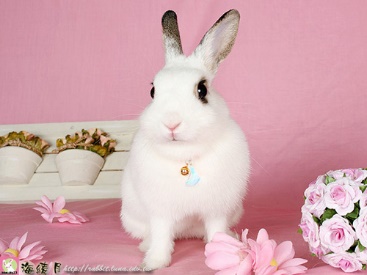 希望你能幫我的家變回來可愛的兔兔敬上